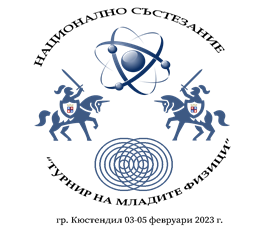 П Р О Г Р А М АЗА ПРОВЕЖДАНЕ НА НАЦИОНАЛНОТО СЪСТЕЗАНИЕ„ТУРНИР НА МЛАДИТЕ ФИЗИЦИ”,03-05 ФЕВРУАРИ 2023 Г., ГРАД КЮСТЕНДИЛЗабележка: Програмата на състезанието е предварителна и при необходимост домакините си запазват правото за промянаЧасДейностМясто на провеждане03 февруари 2023 г. (петък)03 февруари 2023 г. (петък)03 февруари 2023 г. (петък)до 17.00 ч.	Пристигане и настаняване Хотели в гр. Кюстендил17.00 ч. – 18.00 ч.Регистрация на участници и ръководители Конферентна зала на ПМГ „Проф. Емануил Иванов“,гр. Кюстендил, ул. „Проф. Георги Паспалев“ 1118.00 ч. – 19.00 ч.Откриване на Националното състезание „Турнир на младите физици”Конферентна зала на ПМГ „Проф. Емануил Иванов“,гр. Кюстендил19.00 ч. – 19.30 ч.Техническа конференция Конферентна зала на ПМГ „Проф. Емануил Иванов“,гр. Кюстендил04 февруари 2023 г. (събота)04 февруари 2023 г. (събота)04 февруари 2023 г. (събота)08.45 – 08.55 ч.Настаняване по зали и възможност за техническа проверка на апаратуратаПМГ „Проф. Емануил Иванов“, гр. Кюстендил09.00 – 12.30 ч.Първа селективна битказали на ПМГ „Проф. Емануил Иванов“, гр. Кюстендил12.30 – 13.45 ч.Свободно време за обяд13.45 – 13.55 ч.Настаняване по зали и възможност за техническа проверка на апаратуратазали на ПМГ „Проф. Емануил Иванов“, гр. Кюстендил14.00 – 17.30 ч.Втора селективна битказали на ПМГ „Проф. Емануил Иванов“, гр. Кюстендил18.30 ч.Обявяване на резултатите от селективните битки и на отборите финалисти ПМГ „Проф. Емануил Иванов“, гр. Кюстендил18.30 – 19.30 ч.Избор на задачите за финалната битка от отборите финалистиПМГ „Проф. Емануил Иванов“, гр. Кюстендил19.30 ч.Обявяване на задачите за финалната биткаПМГ „Проф. Емануил Иванов“, гр. Кюстендил05 февруари 2023 г. (неделя)05 февруари 2023 г. (неделя)05 февруари 2023 г. (неделя)08.15 – 08.25 ч.Настаняване по зали и възможност за техническа проверка на апаратуратаПМГ „Проф. Емануил Иванов“, гр. Кюстендил08.30 – 12.00 ч.Финална биткаПМГ „Проф. Емануил Иванов“, гр. Кюстендил13.00 – 14.00 ч.Обявяване на резултатите от финалната битка и награждаване на участниците в ТурнираПМГ „Проф. Емануил Иванов“, гр. Кюстендилслед 14.00 ч.Отпътуване